國立西螺高級農工職業學校110學年度第1學期防疫小組會議會議時間：110年8月24日星期二 上午8:30會議地點：行政大樓二樓第一會議室主持人：程俊堅 校長肆、主席致詞：伍、業務報告：全國防疫8/24(二)~9/6(一)維持2級警戒，9/1(三)即將開學，相關防疫作為如              下，日後也會不斷的滾動式修正。學校工作人員進入校園應符合：健康中心+總務處(一)完成疫苗第一劑接種且滿14日。(二)疫苗第一劑接種未滿14日或未接種者，首次進入校園服務前應提供 3 日內抗原      快篩或 PCR 檢測陰性證明，之後每7日進行1次抗原快篩或PCR 檢驗為原則。家長及訪客原則不入校園，但經學校認定有入校必要者除外。總務處三、開學前完成校內環境清消。總務處(一)空調設備請於開學前完成清潔消毒工作。(二)加強清潔消毒飲水機，並加註標示僅供裝水用不得以口就飲；如無法定期清潔消毒     飲水機，應暫時封閉使用。    四、協助交通車自主清潔及消毒管理。軍訓室(一)每批學生上車前下車後加強車內清消。(二)造冊並落實固定座位。    五、入校園時及下午上課前師生體溫量測（額溫<37.5℃；耳溫<38℃）、手部清消及監測健         康狀況，宣導個人應保持良好衛生習慣，勤洗手、遵守咳嗽禮節。軍訓室、健康中心開冷氣時應於對角處各開啟一扇窗，每扇至少開啟15公分，並加強通風及清消。導師    七、各類課程、社團活動、晚自修等，依不同班別不同教室採「固定座位」、「固定成員」        實施，並落實課堂點名，以作為日後疫調之參考。教務處、學務處、實習處    八、室內外體育課程，均應保持防疫所需之適當社交距離（室外1公尺、室內1.5公尺），         特別是容易肢體接觸或團隊性運動項目課程，授課教師須調整課程目標、教學內容與評         量方式，並落實各項防疫措施。體育組    九、學校辦理大型集會活動如開學典禮、週會或迎新活動等，仍應採線上方式辦理為原則。        學務處    十、集會活動人數上限室內80人，室外300人之措施辦理，超過人數應提報防疫計畫報請        地方主管機關核准後實施。學務處   十一、餐飲防疫措施導師(一)班級應固定人員執行配膳作業，配膳前落實正確手部清潔、戴口罩等防護，用餐前     後桌面及環境清潔消毒，配膳過程不說話、不嬉戲等措施。        (二)用餐期間維持用餐環境通風良好，以個人套餐並使用隔板入座或維持社交距離用            餐，且不得併桌共餐；用餐期間禁止交談，用餐完畢落實桌面清潔及消毒。   十二、適度開放學校戶外操場，並依「高級中等以下學校戶外操場防疫管理措施」或縣市政          府公告之防疫規定辦理，其餘校園區域及設施不開放人員使用及進入。總務處   十三、有收到自主管理通知書者勿入校園。總務處陸、臨時動議：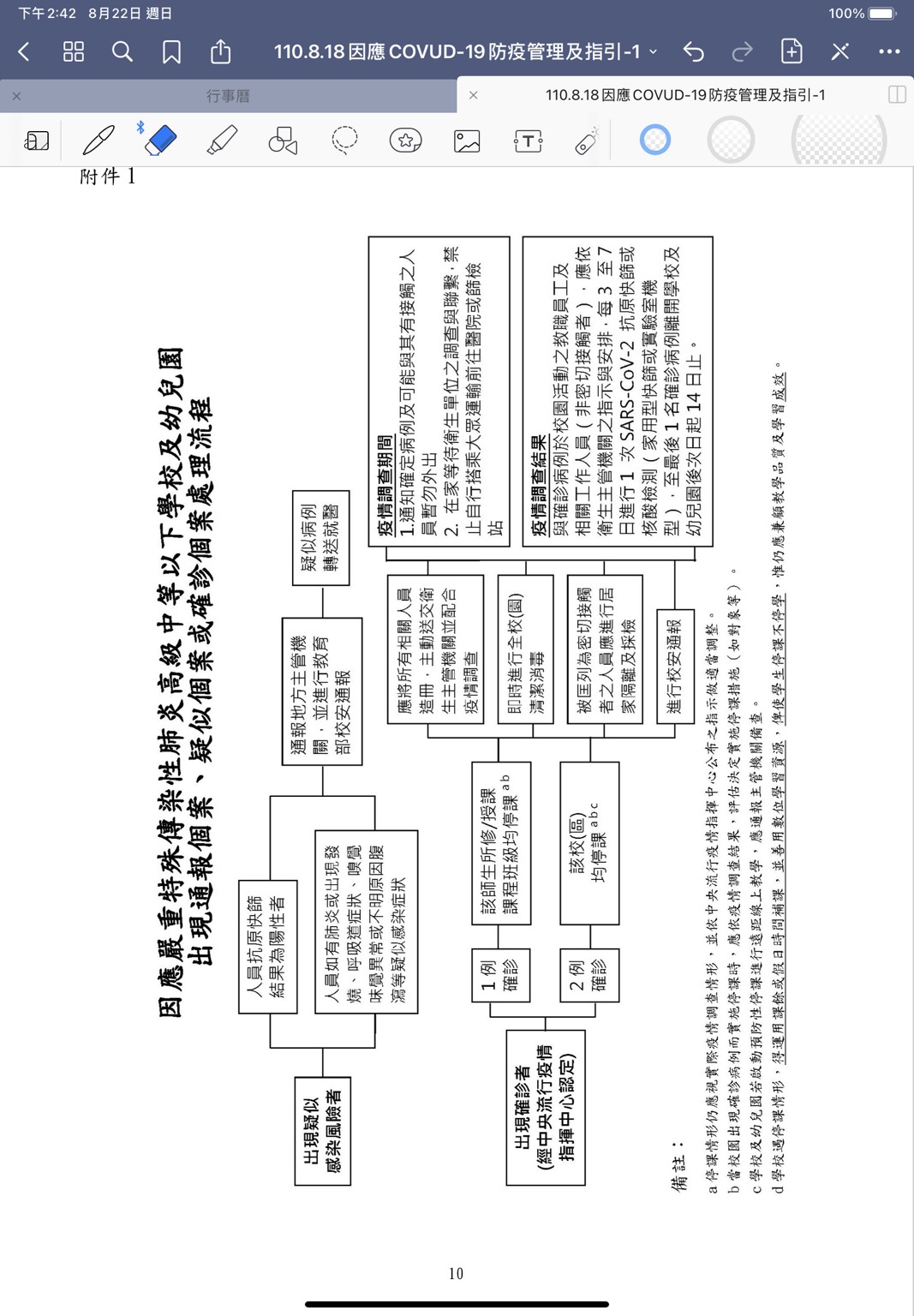 